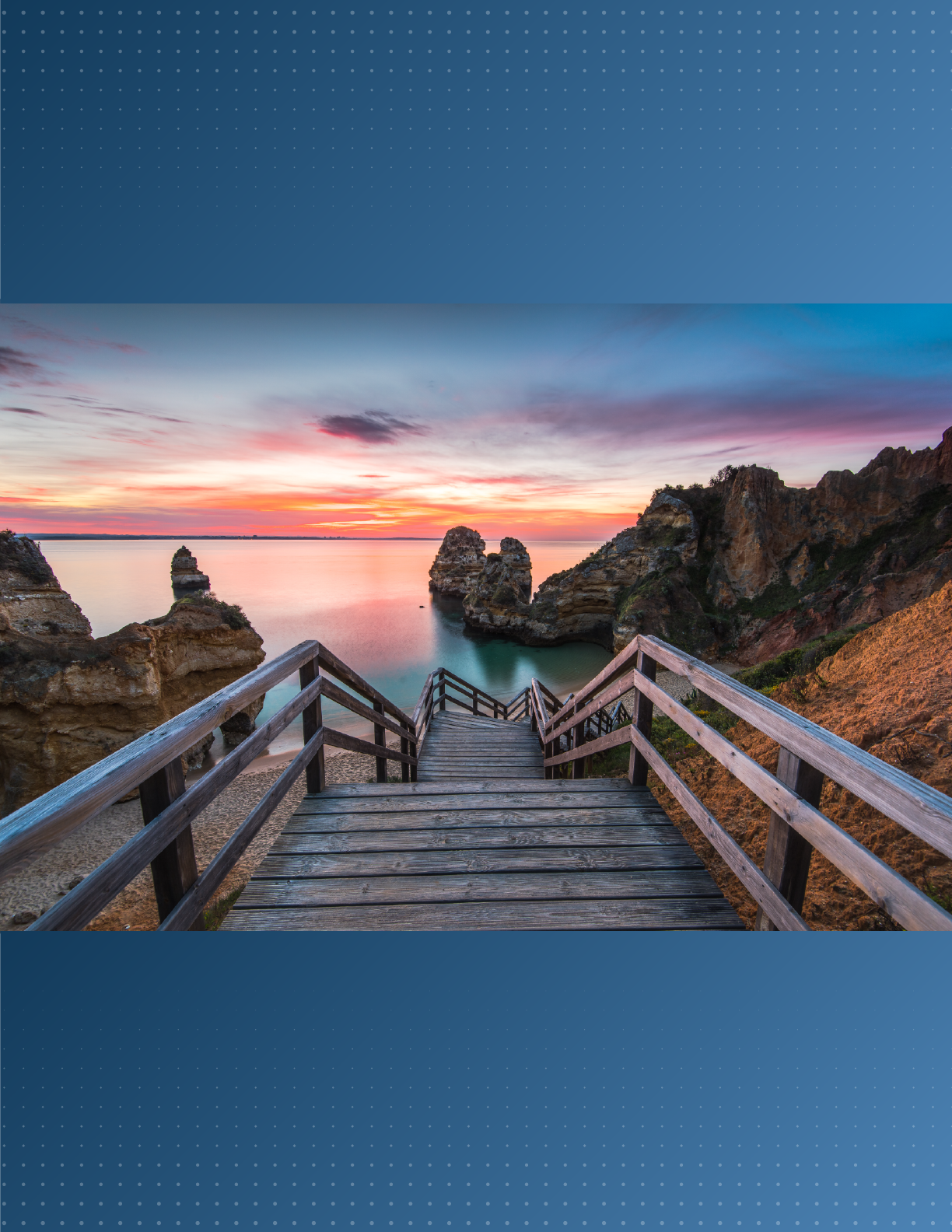 QuestionaireTitleQuestionaireTitleSmall-clientlogoSmall-conslogoPrepared forPrepared byADMINCLIENTNAMEADMINCONSULTANTNAMEClientNameCompanyName